СУМСЬКА МІСЬКА ВІЙСЬКОВА АДМІНІСТРАЦІЯСУМСЬКОГО РАЙОНУ СУМСЬКОЇ ОБЛАСТІ                                                 НАКАЗ27.02.2024			                м. Суми                       № 72-СМРРозглянувши проєктну документацію Робочий проєкт «Будівництво автоматизованої системи відеоспостереження та аналітики в Сумській міській територіальній громаді» та Експертний звіт (позитивний) щодо розгляду кошторисної частини проєктної документації за робочим проєктом «Будівництво автоматизованої системи відеоспостереження та аналітики в Сумській міській територіальній громаді» № 44744 від 19.10.2023 року, відповідно до статті 31 Закону України «Про регулювання містобудівної діяльності», пункту 4 Порядку затвердження проектів будівництва і проведення їх експертизи, затверджених постановою Кабінету Міністрів України від 11 травня 2011 р. № 560 «Про затвердження Порядку затвердження проектів будівництва і проведення їх експертизи та визнання такими, що втратили чинність, деяких постанов Кабінету Міністрів України», керуючись пунктом 5 частини другої статті 15 Закону України «Про правовий режим воєнного стану»НАКАЗУЮ:Затвердити проєктну документацію Робочого проєкту «Будівництво автоматизованої системи відеоспостереження та аналітики в Сумській міській територіальній громаді» (додається).Затвердити загальну кошторисну вартість будівництва об’єкта: «Будівництво автоматизованої системи відеоспостереження та аналітики в Сумській міській територіальній громаді», відповідно до Експертного звіту (позитивного) щодо розгляду кошторисної частини проєктної документації за робочим проєктом «Будівництво автоматизованої системи відеоспостереження та аналітики в Сумській міській територіальній громаді» № 44744 від 19.10.2023 року, виданого ТОВ «Експертиза МВК», у сумі 18036,280 тис. грн. (вісімнадцять мільйонів тридцять шість тисяч двісті вісімдесят гривень 00 копійок), у тому числі:будівельні роботи – 3669,778 тис. грн. (три мільйони шістсот шістдесят дев’ять тисяч сімсот сімдесят вісім гривень 00 копійок);устаткування – 10941,578 тис. грн. (десять мільйонів дев’ятсот сорок одна тисяча п’ятсот сімдесят вісім гривень 00 копійок);інші витрати – 3424,924 тис. грн (три мільйони чотириста двадцять чотири тисячі дев’ятсот двадцять чотири гривні 00 копійок).З них: – 1 пусковий комплекс – 10076,452 тис. грн. (десять мільйонів сімдесят шість тисяч чотириста п’ятдесят дві гривні 00 копійок), у тому числі:будівельні роботи – 1944,944 тис. грн. (один мільйон дев’ятсот сорок чотири тисячі дев’ятсот сорок чотири гривні 00 копійок);устаткування – 6185,846 тис. грн. (шість мільйонів сто вісімдесят п’ять тисяч вісімсот сорок шість гривень 00 копійок);інші витрати – 1945,662 тис. грн. (один мільйон дев’ятсот сорок п’ять тисяч шістсот шістдесят дві гривні 00 копійок).З них: – 2 пусковий комплекс – 7959,828 тис. грн. (сім мільйонів дев’ятсот п’ятдесят дев’ять тисяч вісімсот двадцять вісім гривень 00 копійок), у тому числі:будівельні роботи – 1724,834 тис. грн. (один мільйон сімсот двадцять чотири тисячі вісімсот тридцять чотири гривні 00 копійок);устаткування – 4755,732 тис. грн. (чотири мільйони сімсот п’ятдесят п’ять тисяч сімсот тридцять дві гривні 00 копійок);інші витрати – 1479,262 тис. грн. (один мільйон чотириста сімдесят дев’ять тисяч двісті шістдесят дві гривні 00 копійок).3. Організацію виконання даного наказу покласти на секретаря Сумської міської ради.Начальник 							 Олексій ДРОЗДЕНКО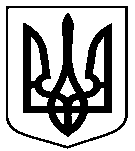 Про затвердження проєктної документації Робочого проєкту «Будівництво автоматизованої системи відеоспостереження та аналітики в Сумській міській територіальній громаді»